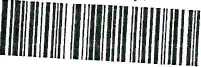 Kontaktní osoba pro bližší informace o projektu (příjmení, jméno, telefon, e-mail):Petr Žitek,2.Celkový počet Členů:	501 z toho mládeže: 370 Místo působnosti žadatele: PlzeňVýše ročních příspěvků: 2.000,- - 6.000,-	Členů z MO Plzeň 1: 154Vztah kMO Plzeň 1: VIKTORIA PLZEŇ-fotbal zastřešuje mládežnická družstva Viktorie Plzeň, aktivně působí na území MO Plzeň 1, tréninkový proces a zápasy těchto mládežnických celků probíhají na území MO Plzeň 1 v tréninkovém centru v Luční ulici	r2. Ucel použití příspěvku:Program č 1 Podpora sportovních činností, tělovýchovy a volnočasových aktivit 2.1. Stručně účel použití příspěvku (bude použito do smlouvy o poskytnutí dotace)ff) Úhrada nákladů spojených s organizací a zajištěním 12. ročníku mezinárodního turnaje staršího dorostu U19 Memoriál Stanislava Strunce, jehož finálové zápasy se uskuteční na území MO Plzeň 1b) Úhrada nákladů spojených s organizací a zajištěním náboru dětí ve věku 4-6 let z MŠ MO 1 v rámci projektu Pojďme se hýbat a sportovat s Viktorkou2.2. Stručný popis požadavku s popisem účelu a odůvodnění (možno doložit na volném listě):a) VIKTORIA PLZEŇ-fotbal,z.s. pořádá každoročně mezinárodní turnaj ve fotbale kategorie staršího dorostu U 19 Memoriál Stanislava Štrunce. Tento turnaj patří mezi nejsledovanější mezinárodní turnaje této věkové kategorie. Svojí vysokou sportovní, ale i společenskou úrovní propaguje město Plzeň v rámci ČR a díky své kvalitní mezinárodní účasti i v evropském měřítku. Utkání tohoto turnaje se uskuteční na území MO Plzeň 1.b) Projekt Pojďme se hýbat a sportovat s Viktorkou si klade za cíl zmírnit odklon dětí od aktivního pohybu a sportování. Podstatou projektu je aktivní práce odborných trenérů VIKTORIA PLZEŇ -fotbal z.s. s dětmi již v mateřských školách a rozvoj jejich přirozeného sportovního a pohybového talentu a tím zábavnou formou přivést tyto děti k zájmu o aktivní pohyb a sportování bez ohledu na specializaci k určitému druhu sportu.Doba, v níž má byt dosaženo účelu:Finanční náklady na realizaci projektu:Celkové finanční náklady na realizaci projektu: 	660.000,-	Z toho požadovaný finanční příspěvek:		100.000,-	Podané žádosti o finanční příspěvky, popř. přidělené dotace v daném roce od MO 1 a od jiných městských subjektů - název subjektu, výše příspěvku, účel:MMP sportMO!M0 3M0 8Přijaté dotace za poslední 3 roky od MO Plzeň 1, ostatních obvodů města Plzně, Statutárního města Plzně (nepočítá se daný rok)Pokud je plátce DPH, může uplatnit nárok na odpočet DPH vůči finančnímu úřadu nebo požádat o její vrácení v souladu se zákonem č. 235/2004 Sb., v platném znění:*)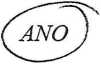 *) - nehodící se škrtněte/a) Pojďme sportovat s Viktorkouvb) Memoriál Stanislava StrunceČESTNÉ PROHLÁŠENÍPotvrzujeme svým podpisem, že jako žadatelé o finanční prostředky z dotace Městského obvodu Plzeň 1 nemáme vůči městu, jeho organizačním složkám a jeho příspěvkovým organizacím, vůči státu (finanční úřad, okresní správa sociálního zabezpečení, zdravotní pojišťovny) ani vůči třetím osobám žádné nesplacené závazky po lhůtě splatnosti, že nejsme s městem nebo jeho příspěvkovými organizacemi v soudním sporu vyjma soudních sporů za zrušení správních rozhodnutí, vydaných v přenesené působnosti.Dále potvrzujeme, že vůči námi zastupovanému subjektu není vedeno insolvenční řízení, ani není na náš majetek vedena exekuce. Potvrzujeme trestní bezúhonnost statutárních zástupců žadatele, v případě žádosti fyzické osoby trestní bezúhonnost žadatele.Prohlašujeme, že všechny uvedené údaje jak v žádosti, tak i na přílohách jsou pravdivé a finanční příspěvek nebude použit jinak, než jak je v této žádosti uvedeno. Bereme na vědomí, že na finanční příspěvek není právní nárok a souhlasíme s případnou kontrolou použití přiznaného finančního příspěvku.V souladu se zákonem č. 101/2000 Sb., o ochraně osobních údajů udělují níže podepsaní žadatelé souhlas Úřadu městského obvodu Plzeň 1, alej Svobody 60, Plzeň se zpracováním a uchováním údajů, které se týkají projednávání předmětné žádosti a se zveřejněním údajů na úřední desce a jiným způsobem dle zákona č. 250/2000 Sb., o rozpočtových pravidlech územních rozpočtů, v platném znění.Seznam příloh:	1) Stanovy VIKTORIA PLZEŇ - fotbal, z.s.Úplný výpis ze spolkového rejstříkuRámcové rozpočty nákladů na projektySmlouva o bankovním účtučo.f. fic/c -rSTOKIA PLZEŇ - fotbai, s.s. ¡truncovy sady 3, 301 00 Plzeň ift- 270 02 667	(51)Razítko a podpisy statutárních zástupců žadateleVyplněný formulář včetně příloh zašlete na adresu:Úřad městského obvodu Plzeň 1, Finanční odbor, alej Svobody 60, Plzeň 323 001.MO Plzeň 12013 : 120.000,- 2014:120.000,- 2015: 150.000,-2.MO Plzeň 32013 : 300.000,- 2014: 90.000,- 2015 : 150.000,-3.MO Plzeň 22013 : 25.000,- 2014: 20.000,- 2015: 25.000,-4.Město Plzeň 2013 : 575.000,- 2014 : 360.000,- 2015 : 780.000,-Město Plzeň 2013 : 575.000,- 2014 : 360.000,- 2015 : 780.000,-Druh výdajůCelkový rozpočet v KčÚhrada z dotace MO Plzeň 1 v KčMateriálové nákladyz toho materiálkancelářské potřebyjiné (specifikovat)Nemateriálové náklady (služby)no.ooorS0. 000,'z toho nájemnépoštovné, telefonjiné (specifikovat)Doprava v rámci projektu40.000,-20.000,-Odborný dohled60.000,-30.000,-Pronájem hřišť20,000,-Osobní nákladyz toho mzdy vč. odvodůostatní osobní nákladyNeinvestiční náklady celkem120'Mr50.000,-Druh výdajůCelkový rozpočet v KčÚhrada z dotace MO Plzeň 1 v KčMateriálové nákladyz toho materiálkancelářské potřebyjiné (specifikovat)Nemateriálové náklady (služby)W.OOÓf50. ooo rz toho nájemnépoštovné, telefonjiné (specifikovat)Doprava v rámci projektu50.000-20.000,-Pronájem sportovišť50.000-20.000,-Stravování účastníků100.000-Ubytování účastníků.200.000-Tlumočnocké a organizační služby30.000-10.000,-Ceny20000,-Osobní nákladyz toho mzdy vč. odvodůostatní osobní nákladyNeinvestiční náklady celkem450.000,-50.000,-